附件3连云港市生态环境局2019年度部门决算公开目  录第一部分 部门概况主要职能部门机构设置及决算单位构成情况2019年度主要工作完成情况第二部分 2019年度部门决算表收入支出决算总表收入决算表支出决算表财政拨款收入支出决算总表财政拨款支出决算表（功能科目）财政拨款基本支出决算表（经济科目）一般公共预算财政拨款支出决算表（功能科目）一般公共预算财政拨款基本支出决算表（经济科目）一般公共预算财政拨款“三公”经费、会议费、培训费支出决算表政府性基金预算财政拨款收入支出决算表一般公共预算机关运行经费支出决算表政府采购支出表第三部分 2019年度部门决算情况说明第四部分 名词解释第一部分　部门概况一、部门主要职能负责贯彻落实中央关于生态环境保护工作的方针政策和省市委的决策部署，在履行职责过程中坚持和加强党对全市生态环境保护工作的集中统一领导。主要职能是：（一）负责建立健全生态环境基本制度。贯彻执行国家生态环境的方针政策和法律法规。会同有关部门拟订全市生态环境政策、规划并组织实施，起草生态环境地方性法规和规章草案。会同有关部门编制并监督实施重点区域、流域、海域、饮用水水源地生态环境规划和水功能区划。（二）负责组织指导、协调全市生态文明建设工作，组织编制生态文明建设规划，开展生态文明建设考核和评价。（三）负责重大生态环境问题的统筹协调和监督管理。牵头协调全市范围内重特大环境污染事故和生态破坏事件的调查处理，指导协调各县（区）政府对重特大突发生态环境事件的应急、预警工作，指导实施生态环境损害赔偿制度，协调解决市内跨区域环境污染纠纷，统筹协调全市重点区域、流域、海域生态环境保护工作。（四）负责监督指导国家和省市减排目标的落实。组织实施陆地和海洋各类污染物排放总量控制、排污许可证制度并监督管理，确定大气、水、海洋等纳污能力，提出实施总量控制的污染物名称和控制指标，监督检查各地污染物减排任务完成情况，实施生态环境保护目标责任制。（五）负责提出生态环境领域固定资产投资规模和方向、市财政性资金安排的意见，按市政府规定权限审批、核准全市规划内和年度计划规模内固定资产投资项目，配合有关部门做好组织实施和监督工作。参与指导推动循环经济和生态环保产业发展。（六）负责环境污染防治的监督管理。制定大气、水、海洋、土壤、噪声、光、恶臭、固体废物、化学品、机动车等的污染防治管理制度并监督实施。指导协调和监督农村生态环境保护，会同有关部门监督管理饮用水水源地生态环境保护工作，组织指导城乡环境综合整治工作，监督指导农业面源污染治理工作。监督指导区域大气环境保护工作，组织实施区域大气污染联防联控协作机制。（七）指导协调和监督生态保护修复工作。组织编制生态保护规划，监督对生态环境有影响的自然资源开发利用活动、重要生态环境建设和生态破坏恢复工作。组织制定各类自然保护地生态环境监督管理制度并监督执法。监督野生动植物保护、湿地生态环境保护等工作。监督生物技术环境安全，牵头生物物种(含遗传资源)工作，组织协调生物多样性保护工作，参与生态保护补偿工作。（八）负责核与辐射安全的监督管理。对核技术应用、电磁辐射和伴有放射性矿产资源开发利用中的污染防治实施统一监督管理，会同有关部门负责放射性物质运输的监督管理，参与核事故应急处置，负责辐射环境事故应急处理工作，负责废旧放射源和放射性废物的管理，组织辐射环境监测。配合上级生态环境部门对市内核设施安全、核材料管制和民用核安全设备实施监督管理。（九）负责生态环境准入的监督管理。按规定组织审查重大经济和技术政策、发展规划以及重大经济开发计划的环境影响评价文件，审批或审查重大开发建设区域、规划、项目环境影响评价文件。拟订并组织实施生态环境准入清单。（十）负责环境监测体系建设。组织实施环境执法监测、污染源监测、温室气体减排监测、环境应急预警监测。会同有关部门统一规划全市重点污染源监测站点设置，组织对全市重点污染源状况进行调查评价、预警预测，加强全市重点污染源监测网的建设和管理。（十一）组织开展生态环境督察工作。组织协调市级生态环境保护督察工作。统一负责生态环境监督执法，查处生态环境违法问题。根据市委安排，经省生态环境厅和市政府授权，对市有关部门、各县区党委和政府及其相关部门执行生态环境保护法律法规、标准、政策、规划情况，生态环境保护党政同责、一岗双责落实情况，以及环境质量责任落实情况进行监督检查，并提出问责意见。（十二）负责生态环境信息化工作。建设和管理生态环境信息网。建立和实行生态环境质量公告制度，统一发布全市生态环境综合性报告和重大生态环境信息。（十三）组织指导和协调生态环境宣传教育工作。制定并组织实施生态环境保护宣传教育纲要，推动社会组织和公众参与生态环境保护。开展生态环境科技工作，组织生态环境重大科学研究和技术工程示范，推动生态环境技术管理体系建设。（十四）开展应对气候变化和生态环境对外合作交流工作。组织实施中央及省、市应对气候变化及温室气体减排的战略、规划和政策。归口管理全市生态环境国际合作和利用外资项目。（十五）完成市委、市政府交办的其他任务。    （十六）职能转变。依法行使生态和城乡各类污染物排放监督管理与行政执法职责，全面落实大气、水、土壤污染防治行动计划。对县区生态环境部门实行垂直管理，加强全市生态环境系统党的建设。构建政府为主导、企业为主体、社会和公众共同参与的生态环境治理体系，实行最严格的生态环境保护制度，严守生态保护红线和环境质量底线，坚决打好污染防治攻坚战，保障全市生态安全，为推进全市高质发展、后发先至提供坚强生态环境保障。二、部门机构设置及决算单位构成情况1．根据部门职责分工，市生态环境局部门机构设置：办公室、综合业务处、法规标准与科技处、财务与审计处、自然生态保护处（生态文明建设处）、水生态环境处、海洋生态环境处、大气环境处（应对气候变化处）、土壤生态环境处、固体废物与化学品处、核与辐射环境管理处、环境影响评价与排放管理处(行政审批处)、生态环境监测处、人事处、机关党委等15个处室。本部门下属单位包括：连云港市环境监察局、连云港市辐射监督站、连云港辐射环境监测管理站、连云港市环境信息中心、连云港市环境保护宣教中心、连云港市沿海化工园区环境保护督查中心、连云港市海洋环境监测预报中心。2．纳入本部门2019年部门汇总决算编制范围的单位共计8家，具体包括：连云港市生态环境局本级、环境监察局、辐射监督站、辐射环境监测管理站、环境信息中心、环境保护宣教中心、沿海化工园区环境保护督查中心、海洋环境监测预报中心。三、2019年度主要工作完成情况（一）空气环境质量保持稳定。全市PM2.5浓度42微克/立方米，完成省定43微克/立方米目标要求，全年有5个月PM2.5浓度达到历史最优；空气优良率72.8%。完成全市306个重点治气项目，完成率100%，其中4家钢铁企业、7家水泥粉磨站超低排放改造均已完成。相继开展“降尘治车”、“提质溯源”、“溯源增优”、“江河碧空”等蓝天保卫行动，共发现大气环境问题355个，并全部整改到位。在市区50个镇街安装空气质量监测设备，全省首个实现镇街全覆盖。在重点地区建成391个高空高清视频监控，实现全市主要污染物排放区域视频监控全覆盖。在全省率先建立空气质量“点位长”制度，压实县区、镇街大气污染防治属地职责。（二）水环境质量持续改善。地表水环境质量改善幅度全国排名靠前，22个地表水国省考断面全面消除劣Ⅴ类，其中14个断面达到优Ⅲ类；15条入海河流水质大幅改善，均值为劣Ⅴ类的河流较2018年减少3条。充分发挥“河长制”“湾长制”“断面长制”“管长制”的高层领导作用，推进水污染防治工作有力开展。推进污水处理能力建设，完成61个污水集中处理能力提升项目，完成大浦湖城市污水处理厂尾水净化一、二期工程建设。全面开展入河入海排污口排查整治。对大浦河、蔷薇河等主体水体实施加密监测，强化水质预警通报，提供决策依据。年度水环境区域补偿资金预计同比减少40%以上。近岸海域水质大幅提升，近年来首次实现6个国考点位平均水质优良比例100%，取得历史性突破。省内首创湾长制工作机制，我市湾长制工作经验在省内其他沿海城市推广。（三）土壤污染防治扎实有效。农用地土壤污染详查全面收官，布设点位617个，详查单元总面积达277.6平方公里。排查6大行业涉重企业，建立土壤污染重点监管单位名录。完成重金属污染排放量和减排核算。全面完成213个加油站、885个地下油罐更新改造工作。推进固危废规范化管理，核查重点产废和经营单位80余家。新增危废处置能力1.6万吨/年，全市总处置能力达11.89万吨/年，基本满足我市危废处置需求。落实“减存量、控风险”专项行动，“两灌”化工园区超期贮存3.02万吨危废全部清零。开展固废专项整治行动，排查复垦地块固体废物存量点位84处，发现问题点位5处，已全部整改完成。开展农村生活污水治理，印发农业农村污染防治攻坚方案，加快治理农业农村突出环境问题。（四）生态文明建设亮点纷呈。生物多样性调查区域全覆盖，划定自然保护地29个，总面积达4万余公顷，生态本底优势进一步显现。生态创建成效明显，我市被生态环境部确定为第二批“国家生态环境与健康管理试点地区”，入选“十四五”全国海洋生态环境保护规划试点城市，赣榆区获评第三批国家生态文明建设示范区，徐圩新区入选国家生态工业示范园区，连云区正式启动“绿水青山就是金山银山”实践创新基地创建，豪森药业创成国家级绿色工厂。建成国际生态“绿旗”学校7所，国家级绿色学校1所，省级绿色学校8所，绿色创建居全省前列。调整优化生态红线区域62块，生态保护和经济社会发展更加和谐。积极推进战略环评和“三线一单”成果落地，获评省十佳环境保护改革创新项目，成为“两山”理论在连云港的生动实践。（五）环境监管执法不断加强。稳步推进环保垂管改革，全面提升环境执法监管能力和水平。2019年，全市共下达处罚决定书693件，罚款金额5948.1524万元，行政处罚案件数同比变化位列全省第3位。在“两灌”化工园区全面停产的情况下，其他处罚案件数和处罚金额同比分别上升4.15%、11.62%。环境信访总量、进京赴省信访件、省转电话网络件、市局接待来信来访件实现“四个同比下降”。围绕群众反映强烈的突出环境问题，全面加强夜间施工噪声管控和餐饮油烟治理。全面推进市开发区大浦地区环境问题和东海县桃林废旧机动车拆解行业整治。关闭取缔“散乱污”企业723家。酸洗石英砂整治取得明显成效，国考断面新村桥氟化物浓度降低26.76%。坚决推进化工园区环境整治，关停“两灌”化工园区企业46家。中央环保督察及“回头看”反馈我市的8个重点事项整改完成7个，382个环境信访件整改完成381个。省环保督察交办我市的30批664件信访事项全部办结。建立健全生态环境损害赔偿制度，破解“企业污染、群众受害、政府买单”困局。第二部分　连云港市生态环境局2019年度部门决算表第三部分  2019年度决算情况说明一、收入支出总体情况说明连云港市生态环境局2019年度收入、支出总计18021.07 万元，与上年相比收、支总计各增加 1686.67 万元，增长 10.33 %。其中：（一）收入总计 18021.07 万元。包括：（按照“公开01表 收入支出决算总表”中的具体收入项目明细并结合本部门具体实际予以说明，单位若无此项收入可删减。）1．财政拨款收入10264.59 万元，为当年从财政取得的一般公共预算拨款， 与上年相比减少 2310.22 万元，减少 18.37 %。主要原因是今年没有政府性基金预算财政拨款收入。2．上级补助收入0万元，未收到上级单位拨入的非财政补助资金。与上年相比持平。3．事业收入0万元，没有事业单位开展业务活动及其辅助活动取得的收入。与上年相比持平。4．经营收入0万元，没有事业单位在专业业务活动及其辅助活动之外开展非独立核算经营活动取得的收入。与上年相比持平。5．附属单位上缴收入0万元，没有事业单位附属独立核算单位按照有关规定上缴的收入。与上年相比持平。6．其他收入10.85万元，为单位取得的除上述收入以外的各项收入，主要为连云港市生态环境局取得的预算外暂存款和非税收入及额外的专项专款。与上年相比减少 411.27 万元，减少97.43%。主要原因是去年有一笔省级专项工作经费。7．用事业基金弥补收支差额0万元，没有为事业单位用事业基金弥补当年收支差额的数额和使用以前年度积累的事业基金弥补当年收支缺口的资金。8．年初结转和结余 7745.62 万元，主要为生态环境局及下属事业单位上年结转本年使用的专项经费。（二）支出总计 18021.07 万元。包括：（按照“公开01表 收入支出决算总表”中的功能分类明细项并结合本部门具体实际予以说明，单位若无此项支出可无需说明。）1．一般公共服务（类）支出 853.39 万元，主要用于反映政府提供一般公共服务的支出。与上年相比增加 182.76 万元，增长 27.25 %。主要原因是增加下属单位海洋环境监测预报中心。2．社会保障和就业（类）支出 5.24 万元，主要用于缴纳社会保障费用。与上年相比增加 5.24 万元，增长 100 %。主要原因是预算编制更精确，决算支出更合理。3．节能环保（类）支出 5462.09 万元，主要用于生态环境保护工作的支出，包括环境保护管理事务支出、环境监测与监察支出、污染防治支出、自然生态保护支出、农村环境保护支出、污染减排支出等。与上年相比减少1781.43万元，减少 24.59 %。主要原因是开展节能环保的专项活动减少以及资金安排的专款专用。4．城乡社区（类）支出 400.64 万元，主要用于国有土地使用权出让收入及对应专项债务收入安排的支出。与上年相比增加400.64万元，增加100%。主要原因是预算资金安排的专款专用，资金运用更合理。5．农林水（类）支出 302.16万元，主要用于行政运行、农产品质量安全、农业资源保护修复与利用等农业支出。与上年相比增加302.16万元，增加100%。主要原因是预算资金安排的专款专用，资金运用更合理。6．自然资源海洋气象等（类）支出 331.50万元，主要用于海洋环境保护与监测及其他海洋管理事务的支出。与上年相比增加331.50万元，增加100%。主要原因是预算资金安排的专款专用，资金运用更合理。7．住房保障（类）支出548.73万元，主要用于住房方面的支出。包括保障性安居工程支出、住房改革支出、城乡社区住宅支出等。与上年相比增加7.31万元，增加1.35%。主要原因是人员工资调整后住房公积金和提租补贴相应调整。8．其他（类）支出5.97万元，主要用于除以上支出以外的其他政府支出。与上年相比减少285.38万元，减少97.95%。主要原因是其他专项支出减少以及项目支出的调整。9．年末结转和结余10111.34万元，为单位结转下年的项目支出结转和结余和经营结余。主要为局机关及下属事业单位本年度及以前年度预算安排的专项无法按原计划实施或已实施尚未完工，需要延迟到以后年度按有关规定使用的资金。二、收入决算情况说明连云港市生态环境局本年收入合计 10275.44 万元，其中：财政拨款收入 10264.59万元，占 99.89%；其他收入 10.85 万元，占 0.11  %。（可用饼图显示本年收入结构图）图1：收入决算图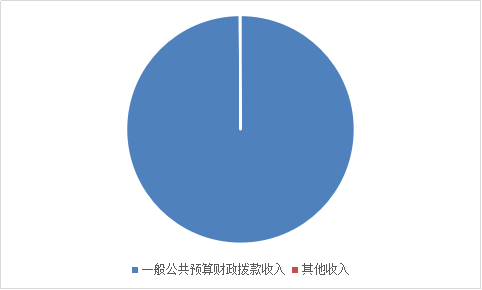 三、支出决算情况说明连云港市生态环境局本年支出合计 7909.72 万元，其中：基本支出 3298.52  万元，占41.7 %；项目支出 4611.2 万元，占 58.3%.（可用饼图显示本年支出结构图）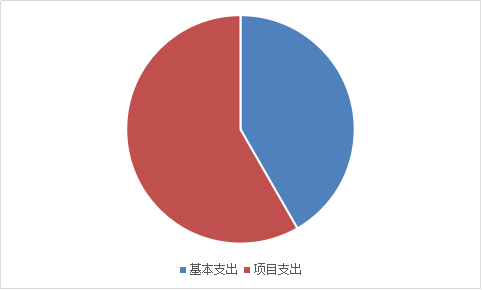 图2：支出决算图四、财政拨款收入支出决算总体情况说明连云港市生态环境局2019年度财政拨款收、支总决算   18021.07万元。与上年相比，财政拨款收、支总计各增加2242.32 万元，增长14.21%。主要原因是增加下属单位一家使人员经费增加及开展专项工作经费增加。五、财政拨款支出决算情况说明财政拨款支出决算反映的是一般公共预算和政府性基金预算财政拨款支出的总体情况，既包括使用本年从本级财政取得的拨款发生的支出，也包括使用上年度财政拨款结转和结余资金发生的支出。连云港市生态环境局2019年财政拨款支出  7903.75 万元，占本年支出合计的  99.92 %。连云港市生态环境局2019年度财政拨款支出年初预算为 4016.55 万元，支出决算为 7909.72 万元，完成年初预算的 100 %。其中： （按照“公开05表”中的功能分类“项”级科目，并结合本部门年初预算公开的具体实际情况予以解释，单位若无此项支出可无需说明。）（一）一般公共服务（类）1．其他一般公共服务支出（款）其他一般公共服务支出（项）。年初预算为 0 万元，支出决算为 853.39 万元，完成年初预算的 100 %。决算数大于预算数的主要原因是年度相关经费追加。（二）社会保障和就业支出（类）1．行政事业单位离退休（款）事业单位离退休（项）。年初预算为 5.24 万元，支出决算为 5.24 万元，完成年初预算的 100 %。（三）节能环保支出（类）1．环境保护管理事务（款）行政运行（项）。年初预算为 518.4 万元，支出决算为518.4 万元，完成年初预算的 100 %。2．环境保护管理事务（款）环境保护宣传（项）。年初预算为 126.59 万元，支出决算为 115.7 万元，完成年初预算的 91.40 %。支出决算小于年初预算的原因是环境保护宣传工作支出减少，资金有剩余。3．环境保护管理事务（款）环境保护法规、规划及标准（项）。年初预算为200 万元，支出决算为 148.5 万元，完成年初预算的74.25%。支出决算小于年初预算的原因是当年项目还未完工，剩余款项于完工后支付。4．环境保护管理事务（款）其他环境保护管理事务支出（项）。年初预算为 531 万元，支出决算为 521.91 万元，完成年初预算的 98.29 %。支出决算小于年初预算的原因是环境保护管理事务开支减少。5．环境监测与监察（款）核与辐射安全监督（项）。年初预算为 284.16 万元，支出决算为 603.08 万元，完成年初预算的 100 %。支出决算大于年初预算的原因是年度追加预算专项款。6．污染防治（款）大气（项）。年初预算为 0 万元，支出决算为 37.6 万元，完成年初预算的 100 %。支出决算大于年初预算的原因是当年市级安排的专项资金使用。7．污染防治（款）其他污染防治支出（项）。年初预算为 23 万元，支出决算为 1336.47 万元，完成年初预算的 100 %。支出决算大于年初预算的原因是上年结转结余的支出。8．自然生态保护（款）生态保护（项）。年初预算为 0 万元，支出决算为 470.37 万元，完成年初预算的 100 %。支出决算大于年初预算的原因是当年专项款。9．自然生态保护（款）农村环境保护（项）。年初预算为 0 万元，支出决算为 200.62 万元，完成年初预算的 100 %。支出决算大于年初预算的原因是当年专项款。10．污染减排（款）环境监测与信息（项）。年初预算为 182.88 万元，支出决算为 183.84万元，完成年初预算的 100 %。支出决算大于年初预算的原因是上年度项目经费结转结余。11．污染减排（款）环境执法监察（项）。年初预算为 940.05万元，支出决算为 874.75万元，完成年初预算的 93.05 %。支出决算小于年初预算的主要原因是开展的专项活动尚未完结，按合同进度付款。12．其他节能环保支出（款）其他节能环保支出（项）。年初预算为0万元，支出决算为 450.85 万元，完成年初预算的 100 %。支出决算大于年初预算的原因是年初追加的专项款在当年支出。（四）城乡社区支出（类）1．国有土地使用权出让收入及对应专项债务收入安排的支出（款）其他国有土地使用权出让收入安排的支出（项）。年初预算为 0 万元，支出决算为 400.64 万元，完成年初预算的 100 %。支出决算大于年初预算的原因是当年市级下发专项款并投入使用。（五）农林水支出（类）1．农业（款）行政运行（项）。年初预算为 0 万元，支出决算为 25.33 万元，完成年初预算的 100 %。支出决算大于年初预算的原因是当年下发专款安排。2．农业（款）农产品质量安全（项）。年初预算为 0 万元，支出决算为 150.23 万元，完成年初预算的 100 %。支出决算大于年初预算的原因是当年下发专款安排。3．农业（款）农业资源保护修复与利用（项）。年初预算为 0 万元，支出决算为 126.6 万元，完成年初预算的 100 %。支出决算大于年初预算的原因是当年下发专款安排。（六）国土海洋气象等支出（类）1．海洋管理事务（款）海洋环境保护与监测（项）。年初预算为 0 万元，支出决算为302.11 万元，完成年初预算的 100 %。支出决算大于年初预算的原因是当年下发专款安排。2．其他国土海洋气象等支出（款）其他国土海洋气象等支出（项）。年初预算为 0 万元，支出决算为 29.39 万元，完成年初预算的 100 %。支出决算大于年初预算的原因是当年下发专款安排。（七）住房保障支出（类）1．住房改革支出（款）住房公积金（项）。年初预算为 180.71 万元，支出决算为205.7 万元，完成年初预算的 100 %。支出决算大于年初预算的原因是当年工资调薪及人员调动。2．住房改革支出（款）提租补贴（项）。年初预算为300.23万元，支出决算为 343.02 万元，完成年初预算的 100 %。支出决算大于年初预算的原因是当年工资调薪及人员调动。六、财政拨款基本支出决算情况说明连云港市生态环境局2019年度财政拨款基本支出 3298.52 万元，其中：（一）人员经费 3020.54 万元。主要包括：基本工资、津贴补贴、奖金、社会保障缴费、伙食补助费、绩效工资、住房公积金、其他工资福利支出、离休费、退休费、生活补助。（按“公开06表 财政拨款基本支出决算表”中实际发生经济分类支出事项填写）（二）公用经费 277.98 万元。主要包括：办公费、印刷费、咨询费、手续费、水费、电费、邮电费、差旅费、因公出国（境）费用、维修（护）费、会议费、培训费、公务接待费、专用材料费、劳务费、委托业务费、工会经费、福利费、公务用车运行维护费、其他交通费用、税金及附加费用、其他商品和服务支出、专用设备购置。（按“公开06表 财政拨款基本支出决算表”中实际发生经济分类支出事项填写）七、一般公共预算财政拨款支出决算情况说明一般公共预算财政拨款支出决算反映的是一般公共预算财政拨款支出的总体情况，既包括使用本年从本级财政取得的一般公共预算财政拨款发生的支出，也包括使用上年度一般公共预算财政拨款结转和结余资金发生的支出。连云港市生态环境局2019年一般公共预算财政拨款支出7503.11万元，与上年相比减少 883.91 万元，减少 10.54 %。主要原因是响应国家的政策要求，减少预算开支，避免资金的浪费。八、一般公共预算财政拨款基本支出决算情况说明连云港市生态环境局2019年度一般公共预算财政拨款基本支出 3298.52 万元，其中：（一）人员经费 3020.54 万元。主要包括：基本工资、津贴补贴、奖金、社会保障缴费、伙食补助费、绩效工资、住房公积金、其他工资福利支出、离休费、退休费、生活补助。（按“公开08表 一般公共预算财政拨款基本支出决算表”中实际发生经济分类支出事项填写）（二）公用经费 277.98 万元。主要包括：办公费、印刷费、咨询费、手续费、水费、电费、邮电费、差旅费、因公出国（境）费用、维修（护）费、会议费、培训费、公务接待费、专用材料费、劳务费、委托业务费、工会经费、福利费、公务用车运行维护费、其他交通费用、税金及附加费用、其他商品和服务支出、专用设备购置。（按“公开08表 一般公共预算财政拨款基本支出决算表”中实际发生经济分类支出事项填写）九、一般公共预算财政拨款“三公”经费、会议费、培训费支出情况说明连云港市生态环境局2019年度一般公共预算拨款安排的“三公”经费决算支出中，因公出国（境）费支出 3.92 万元，占“三公”经费的 3.94  %；公务用车购置及运行费支出   万元，占“三公”经费的 64.52 %；公务接待费支出 31.40 万元，占“三公”经费的31.54%。具体情况如下：1．因公出国（境）费决算支出  3.92 万元，完成预算的56 %，比上年决算减少 2.27 万元，主要原因为因公出国事项安排减少；决算数小于预算数的主要原因是当年因公出国事项安排减少。全年使用一般公共预算拨款支出安排的出国（境）团组  0 个，累计 2  人次。开支内容主要为：出国培训学习相关费用。2．公务用车购置及运行费支出  64.23 万元。其中：（1）公务用车购置决算支出 22.8 万元，完成预算的 91.2 %，比上年决算减少 12.39 万元，主要原因为今年未购置车辆；决算数小于预算数的主要原因用车安排开支减少。本年度使用一般公共预算拨款购置公务用车  0 辆，主要为预算资金的压减，减少开支。（2）公务用车运行维护费决算支出 41.43 万元，完成预算的 82.86 %，比上年决算减少 29.15 万元，主要原因是保证单位公务用车正常运转维护的同时减少开支；决算数小于预算数的主要原因加强车辆管理，降低运行成本。公务用车运行维护费主要用于燃料费、维修费、过路过桥费、保险费、清洗费、租用费等支出。2019年使用一般公共预算拨款开支运行维护费的公务用车保有量  12 辆。3．公务接待费  31.4 万元，完成预算的 100 %，比上年决算减少  8.82 万元，主要原因为当年出席会议、考察调研、执行任务、学习交流、检查指导等国内公务活动发生的接待有所减少；决算数大于预算数的主要原因是实际发生公务接待存在一定变性。其中：国内公务接待支出 31.4 万元，接待 85  批次， 2667 人次，主要为接待上级部门各种指导和督查、外市同行学习交流、上级部门专题考察调研、执行专项检查任务等工作的开展发生的接待费用；国（境）外公务接待没有发生费用支出。连云港市生态环境局2019年度一般公共预算拨款安排的会议费决算支出  15.7 万元，完成预算的 90.75 %，比上年决算减少 14.33 万元，主要原因为严格执行中央的八项规定，减少会议数量，压缩会议费用；决算数小于预算数的主要原因严格执行中央的八项规定，减少会议数量，压缩会议费用。2019年度全年召开会议  23 个，参加会议 440 人次。主要为召开开展全市环境保护各项检查、秸秆综合禁烧、环境保护宣传、环境监测和监察、海洋环境监测等工作发生的会议费用。连云港市生态环境局2019年度一般公共预算拨款安排的培训费决算支出  11.08 万元，完成预算的 87.52 %，比上年决算减少 11.41 万元，主要原因为严格压减预算资金的使用，控制培训费用；决算数小于预算数的主要原因是严格压减预算资金的使用，控制培训费用。2019年度全年组织培训  39 个，组织培训  407 人次。主要为培训单位参加上级部门和相关部门的业务培训费用。十、政府性基金预算财政拨款收入支出决算情况说明连云港市生态环境局2019年政府性基金预算财政拨款年初结转和结余 2400 万元，本年收入决算  0 万元，本年支出决算  400.64 万元，年末结转和结余 1999.36  万元。具体支出情况如下：1．城乡社区支出（类）国有土地使用权出让收入及对应专项债务收入安排的支出（款）其他国有土地使用权出让收入安排的支出（项）支出决算 400.64 万元，主要是用于全市水质站点建设项目。（按“公开10表 政府性基金预算财政拨款收入支出决算表”中支出功能分类“项”级科目，并结合部门实际情况分类填写）十一、机关运行经费支出决算情况说明2019年本部门机关运行经费支出  215.34 万元，比2018年减少 5.54 万元，降低 2.51  %。主要原因是：按照预算要求，严格资金使用，减少开支。（具体增减原因由部门根据实际情况填列）十二、政府采购支出决算情况说明2019年度政府采购支出总额 2928.44  万元，其中：政府采购货物支出 390.12  万元、政府采购工程支出 0.98  万元、政府采购服务支出  2537.34 万元。十三、国有资产占用情况截至2019年12月31日，本部门共有车辆12辆，其中，副部（省）级及以上领导用车0辆、主要领导干部用车0辆、机要通信用车0辆、应急保障用车0辆、执法执勤用车5辆、特种专业技术用车1辆、离退休干部用车0辆、其他用车6辆，其他用车主要是保证日常公务运行；单价50万元（含）以上的通用设备5台（套）,单价100万元（含）以上的专用设备3台（套）。十四、预算绩效评价工作开展情况2019年度，本部门单位共46个项目开展了部门单位绩效自评，涉及财政性资金合计__1379.44__万元（各地可结合实际填列）。第四部分　名词解释一、财政拨款收入：指单位本年度从同级财政部门取得的财政拨款。二、上级补助收入：指事业单位从主管部门和上级单位取得的非财政补助收入。三、事业收入：指事业单位开展专业业务活动及其辅助活动取得的收入，事业单位收到的财政专户实际核拨的教育收费等资金在此反映。四、经营收入：指事业单位在专业业务活动及其辅助活动之外开展非独立核算经营活动取得的收入。五、附属单位缴款：指事业单位附属独立核算单位按照有关规定上缴的收入。六、其他收入：指单位取得的除上述“财政拨款收入”、“事业收入”、“经营收入”等以外的各项收入。七、用事业基金弥补收支差额：指事业单位用事业基金弥补当年收支差额的数额。八、年初结转和结余：指单位上年结转本年使用的基本支出结转、项目支出结转和结余和经营结余。九、结余分配：指事业单位按规定对非财政补助结余资金提取的职工福利基金、事业基金和缴纳的所得税，以及减少单位按规定应缴回的基本建设竣工项目结余资金。十、年末结转和结余资金：指本年度或以前年度预算安排、因客观条件发生变化无法按原计划实施，需要延迟到以后年度按有关规定继续使用的资金。十一、基本支出：指为保障机构正常运转、完成日常工作任务而发生的人员支出和公用支出。十二、项目支出：指在基本支出之外为完成特定的行政任务或事业发展目标所发生的支出。十三、上缴上级支出：指事业单位按照财政部门和主管部门的规定上缴上级单位的支出。十四、经营支出：指事业单位在专业业务活动及其辅助活动之外开展非独立核算经营活动发生的支出。十五、对附属单位补助支出：指事业单位用财政补助收入之外的收入对附属单位补助发生的支出。十六、“三公”经费：指部门用一般公共预算财政拨款安排的因公出国（境）费、公务用车购置及运行费和公务接待费。其中，因公出国（境）费反映单位公务出国（境）的住宿费、旅费、伙食补助费、杂费、培训费等支出；公务用车购置及运行费反映单位公务用车购置费、燃料费、维修费、过路过桥费、保险费、安全奖励费用等支出；公务接待费反映单位按规定开支的各类公务接待（含外宾接待）支出。十七、机关运行经费：指行政单位（含参照公务员法管理的事业单位）使用一般公共预算安排的基本支出中的日常公用经费支出，包括办公及印刷费、邮电费、差旅费、会议费、福利费、日常维修费、专用材料及一般设备购置费、办公用房水电费、办公用房取暖费、办公用房物业管理费、公务用车运行维护费及其他费用。（各部门应根据公开决算表中对应的经费情况进行名词解释，对未涉及的名词可以删除） 收入支出决算总表收入支出决算总表收入支出决算总表收入支出决算总表收入支出决算总表收入支出决算总表公开01表公开01表公开01表部门名称：连云港市生态环境局金额单位：万元金额单位：万元金额单位：万元收入收入支出支出支出支出项目决算数按功能分类决算数按支出性质决算数一、一般公共预算财政拨款收入10264.59一、一般公共服务支出853.39一、基本支出3298.52二、政府性基金预算财政拨款收入二、外交支出二、项目支出4611.2三、上级补助收入三、国防支出三、上缴上级支出四、事业收入四、公共安全支出四、经营支出五、经营收入五、教育支出五、对附属单位补助支出六、附属单位上缴收入六、科学技术支出七、其他收入10.85七、文化旅游体育与传媒支出八、社会保障和就业支出5.24九、卫生健康支出十、节能环保支出5462.09十一、城乡社区支出400.64十二、农林水支出302.16　十三、交通运输支出十四、资源勘探信息等支出十五、商业服务业等支出十六、金融支出十七、援助其他地区支出十八、自然资源海洋气象等支出331.5　十九、住房保障支出548.73二十、粮油物资储备支出二十一、灾害防治及应急管理支出二十二、其他支出5.97二十三、债务还本支出二十四、债务付息支出本年收入合计10275.44本年支出合计本年支出合计本年支出合计7909.72    用事业基金弥补收支差额    结余分配    结余分配    结余分配    年初结转和结余7745.62　    年末结转和结余    年末结转和结余    年末结转和结余10111.34　总计18021.07　总计总计总计18021.07　收入决算表收入决算表收入决算表收入决算表收入决算表收入决算表收入决算表收入决算表收入决算表公开02表部门名称：连云港市生态环境局部门名称：连云港市生态环境局部门名称：连云港市生态环境局金额单位：万元项目项目项目本年收入合计财政拨款收入上级补助收入事业收入事业收入经营收入附属单位上缴收入其他收入功能分类科目编码科目名称科目名称本年收入合计财政拨款收入上级补助收入小计其中：教育  收费经营收入附属单位上缴收入其他收入合计合计合计10275.4410264.5910.85201一般公共服务支出一般公共服务支出917.72917.7220199其他一般公共服务支出其他一般公共服务支出917.72917.722019999其他一般公共服务支出其他一般公共服务支出917.72917.72208社会保障和就业支出社会保障和就业支出5.245.2420805行政事业单位离退休行政事业单位离退休5.245.242080502事业单位离退休事业单位离退休5.245.24211节能环保支出节能环保支出8002.138002.1321101环境保护管理事务环境保护管理事务1474.051474.052110101行政运行行政运行518.4518.42110104环境保护宣传环境保护宣传117.55117.552110105环境保护法规、规划及标准环境保护法规、规划及标准156.63156.632110199其他环境保护管理事务支出其他环境保护管理事务支出681.47681.4721102环境监测与监察环境监测与监察655.02655.022110204核与辐射安全监督核与辐射安全监督655.02655.0221103污染防治污染防治1158.91158.92110399其他污染防治支出其他污染防治支出1158.91158.921104自然生态保护自然生态保护3563.83563.82110401生态保护生态保护3398.83398.82110402农村环境保护农村环境保护16516521111污染减排污染减排1092.571092.572111101环境监测与信息环境监测与信息181.39181.392111102环境执法监察环境执法监察911.18911.1821199其他节能环保支出其他节能环保支出57.7957.792119901其他节能环保支出其他节能环保支出57.7957.79213农林水支出农林水支出91.1191.1121301农业农业91.1191.112130101行政运行行政运行26.9426.942130135农业资源保护修复与利用农业资源保护修复与利用64.1764.17214交通运输支出交通运输支出371.63371.6321499其他交通运输支出其他交通运输支出371.63371.632149999其他交通运输支出其他交通运输支出371.63371.63220国土海洋气象等支出国土海洋气象等支出329.78329.7822002海洋管理事务海洋管理事务300.39300.380.012200205海洋环境保护与监测海洋环境保护与监测300.39300.380.0122099其他国土海洋气象等支出其他国土海洋气象等支出29.3929.392209901其他国土海洋气象等支出其他国土海洋气象等支出29.3929.39221住房保障支出住房保障支出546.99546.9922102住房改革支出住房改革支出546.99546.992210201住房公积金住房公积金205.03205.032210202提租补贴提租补贴341.96341.96229其他支出其他支出10.8410.8422999其他支出其他支出10.8410.842299901其他支出其他支出10.8410.84注：“科目编码”和“科目名称”均为必填项注：“科目编码”和“科目名称”均为必填项注：“科目编码”和“科目名称”均为必填项注：“科目编码”和“科目名称”均为必填项支出决算表支出决算表支出决算表支出决算表支出决算表支出决算表支出决算表支出决算表公开03表部门名称：连云港市生态环境局部门名称：连云港市生态环境局金额单位：万元项目项目本年支出合计基本支出项目支出上缴上级支出经营支出对附属单位补助支出功能分类科目编码科目名称本年支出合计基本支出项目支出上缴上级支出经营支出对附属单位补助支出合计7909.723298.524611.2201一般公共服务支出853.39763.399020199其他一般公共服务支出853.39763.39902019999其他一般公共服务支出853.39763.3990208社会保障和就业支出5.245.2420805行政事业单位离退休5.245.242080502事业单位离退休5.245.24211节能环保支出5462.091759.33702.7821101环境保护管理事务1304.51567.73736.782110101行政运行518.4518.42110104环境保护宣传115.749.3366.372110105环境保护法规、规划及标准148.5148.52110199其他环境保护管理事务支出521.91521.9121102环境监测与监察603.08252.06351.012110204核与辐射安全监督603.08252.06351.0121103污染防治1374.071374.072110301大气37.637.62110399其他污染防治支出1336.471336.4721104自然生态保护670.99670.992110401生态保护470.37470.372110402农村环境保护200.62200.6221111污染减排1058.59939.51119.082111101环境监测与信息183.84183.842111102环境执法监察874.75755.67119.0821199其他节能环保支出450.85450.852119901其他节能环保支出450.85450.85212城乡社区支出400.64400.6421208国有土地使用权出让收入及对应专项债务收入安排的支出400.64400.642120899其他国有土地使用权出让收入安排的支出400.64400.64213农林水支出302.1625.33276.8321301农业302.1625.33276.832130101行政运行25.3325.332130109农产品质量安全150.23150.232130135农业资源保护修复与利用126.6126.6220国土海洋气象等支出331.5196.53134.9722002海洋管理事务302.11167.14134.972200205海洋环境保护与监测302.11167.14134.9722099其他国土海洋气象等支出29.3929.392209901其他国土海洋气象等支出29.3929.39221住房保障支出548.72548.7222102住房改革支出548.72548.722210201住房公积金205.7205.72210202提租补贴343.02343.02229其他支出5.975.9722999其他支出5.975.972299901其他支出5.975.97注：“科目编码”和“科目名称”均为必填项。注：“科目编码”和“科目名称”均为必填项。注：“科目编码”和“科目名称”均为必填项。财政拨款收入支出决算总表财政拨款收入支出决算总表财政拨款收入支出决算总表财政拨款收入支出决算总表财政拨款收入支出决算总表财政拨款收入支出决算总表公开04表部门名称：连云港市生态环境局金额单位：万元收     入收     入支     出支     出支     出支     出项    目决算数按功能分类决算数决算数决算数项    目决算数按功能分类小计一般公共预算财政拨款政府性基金预算财政拨款一、一般公共预算财政拨款10264.59　一、一般公共服务支出853.39　853.39　二、政府性基金预算财政拨款二、外交支出三、国防支出四、公共安全支出五、教育支出六、科学技术支出七、文化旅游体育与传媒支出八、社会保障和就业支出九、卫生健康支出十、节能环保支出5462.09　5462.09　十一、城乡社区支出400.64　400.64　十二、农林水支出302.16　302.16　十三、交通运输支出十四、资源勘探信息等支出十五、商业服务业等支出十六、金融支出十七、援助其他地区支出十八、自然资源海洋气象等支出331.5　331.5　十九、住房保障支出548.73　548.73　二十、粮油物资储备支出二十一、灾害防治及应急管理支出二十二、其他支出二十三、债务还本支出二十四、债务付息支出本年收入合计10264.59　本年支出合计　7903.75　7503.11　400.64年初财政拨款结转和结余7613.04　年末财政拨款结转和结余　9973.88　7974.52　1999.36一、一般公共预算财政拨款5213.04　二、政府性基金预算财政拨款2400　总计17877.63　总计17877.63　15477.632400　财政拨款支出决算表（功能科目）财政拨款支出决算表（功能科目）财政拨款支出决算表（功能科目）财政拨款支出决算表（功能科目）财政拨款支出决算表（功能科目）公开05表部门名称：连云港市生态环境局部门名称：连云港市生态环境局金额单位：万元项    目项    目本年支出合计基本支出  项目支出功能分类科目编码科目名称本年支出合计基本支出  项目支出栏次栏次123合计合计7903.75　3298.52　4605.23　201一般公共服务支出853.39763.399020199其他一般公共服务支出853.39763.39902019999其他一般公共服务支出853.39763.3990208社会保障和就业支出5.245.2420805行政事业单位离退休5.245.242080502事业单位离退休5.245.24211节能环保支出5462.091759.33702.7821101环境保护管理事务1304.51567.73736.782110101行政运行518.4518.42110104环境保护宣传115.749.3366.372110105环境保护法规、规划及标准148.5148.52110199其他环境保护管理事务支出521.91521.9121102环境监测与监察603.08252.06351.012110204核与辐射安全监督603.08252.06351.0121103污染防治1374.071374.072110301大气37.637.62110399其他污染防治支出1336.471336.4721104自然生态保护670.99670.992110401生态保护470.37470.372110402农村环境保护200.62200.6221111污染减排1058.59939.51119.082111101环境监测与信息183.84183.842111102环境执法监察874.75755.67119.0821199其他节能环保支出450.85450.852119901其他节能环保支出450.85450.85212城乡社区支出400.64400.6421208国有土地使用权出让收入及对应专项债务收入安排的支出400.64400.642120899其他国有土地使用权出让收入安排的支出400.64400.64213农林水支出302.1625.33276.8321301农业302.1625.33276.832130101行政运行25.3325.332130109农产品质量安全150.23150.232130135农业资源保护修复与利用126.6126.6220国土海洋气象等支出331.5196.53134.9722002海洋管理事务302.11167.14134.972200205海洋环境保护与监测302.11167.14134.9722099其他国土海洋气象等支出29.3929.392209901其他国土海洋气象等支出29.3929.39221住房保障支出548.72548.7222102住房改革支出548.72548.722210201住房公积金205.7205.72210202提租补贴343.02343.02注：1.本表反映部门本年度按功能分类财政拨款实际支出情况。财政拨款指一般公共预算财政拨款和政府性基金预算财政拨款。
    2.“科目编码”和“科目名称”均为必填项。注：1.本表反映部门本年度按功能分类财政拨款实际支出情况。财政拨款指一般公共预算财政拨款和政府性基金预算财政拨款。
    2.“科目编码”和“科目名称”均为必填项。注：1.本表反映部门本年度按功能分类财政拨款实际支出情况。财政拨款指一般公共预算财政拨款和政府性基金预算财政拨款。
    2.“科目编码”和“科目名称”均为必填项。注：1.本表反映部门本年度按功能分类财政拨款实际支出情况。财政拨款指一般公共预算财政拨款和政府性基金预算财政拨款。
    2.“科目编码”和“科目名称”均为必填项。注：1.本表反映部门本年度按功能分类财政拨款实际支出情况。财政拨款指一般公共预算财政拨款和政府性基金预算财政拨款。
    2.“科目编码”和“科目名称”均为必填项。财政拨款基本支出决算表（经济科目）财政拨款基本支出决算表（经济科目）财政拨款基本支出决算表（经济科目）财政拨款基本支出决算表（经济科目）公开06表部门名称：连云港市生态环境局部门名称：连云港市生态环境局金额单位：万元项    目项    目金  额经济分类科目编码科目名称金  额经济分类科目编码科目名称金  额经济分类科目编码科目名称金  额合计合计3298.52301工资福利支出2785.3930101基本工资532.8530102津贴补贴1048.830103奖金265.4230106伙食补助费4.3630107绩效工资117.0430108机关事业单位基本养老保险费165.5830109职业年金缴费86.8430110职工基本医疗保险缴费10730111公务员医疗补助缴费47.5330112其他社会保障缴费37.5330113住房公积金262.6430199其他工资福利支出109.8302商品和服务支出277.7430201办公费16.3330202印刷费1.5430203咨询费0.0330204手续费0.0130205水费4.8130206电费15.230207邮电费8.7830211差旅费20.1330212因公出国（境）费用1.2230213维修（护）费14.930215会议费2.5530216培训费2.0530217公务接待费2.5130218专用材料费3.8330226劳务费2.1630227委托业务费7.5330228工会经费45.6230229福利费10.4430231公务用车运行维护费19.430239其他交通费用59.4430240税金及附加费用0.0130299其他商品和服务支出39.25303对个人和家庭的补助235.1530301离休费43.5530302退休费190.9730305生活补助0.63310其他资本性支出0.2431003专用设备购置0.24注：1.本表反映部门本年度按经济分类财政拨款基本支出明细情况。财政拨款指一般公共预算财政拨款和政府性基金预算财政拨款。
    2.“科目编码”和“科目名称”均为必填项。注：1.本表反映部门本年度按经济分类财政拨款基本支出明细情况。财政拨款指一般公共预算财政拨款和政府性基金预算财政拨款。
    2.“科目编码”和“科目名称”均为必填项。注：1.本表反映部门本年度按经济分类财政拨款基本支出明细情况。财政拨款指一般公共预算财政拨款和政府性基金预算财政拨款。
    2.“科目编码”和“科目名称”均为必填项。注：1.本表反映部门本年度按经济分类财政拨款基本支出明细情况。财政拨款指一般公共预算财政拨款和政府性基金预算财政拨款。
    2.“科目编码”和“科目名称”均为必填项。一般公共预算财政拨款支出决算表（功能科目）一般公共预算财政拨款支出决算表（功能科目）一般公共预算财政拨款支出决算表（功能科目）一般公共预算财政拨款支出决算表（功能科目）一般公共预算财政拨款支出决算表（功能科目）公开07表部门名称：连云港市生态环境局部门名称：连云港市生态环境局金额单位：万元项    目项    目本年支出合计基本支出  项目支出功能分类科目编码科目名称本年支出合计基本支出  项目支出栏次栏次123合计合计　7503.113298.52　4204.59　201一般公共服务支出853.39763.399020199其他一般公共服务支出853.39763.39902019999其他一般公共服务支出853.39763.3990208社会保障和就业支出5.245.2420805行政事业单位离退休5.245.242080502事业单位离退休5.245.24211节能环保支出5462.091759.33702.7821101环境保护管理事务1304.51567.73736.782110101行政运行518.4518.42110104环境保护宣传115.749.3366.372110105环境保护法规、规划及标准148.5148.52110199其他环境保护管理事务支出521.91521.9121102环境监测与监察603.08252.06351.012110204核与辐射安全监督603.08252.06351.0121103污染防治1374.071374.072110301大气37.637.62110399其他污染防治支出1336.471336.4721104自然生态保护670.99670.992110401生态保护470.37470.372110402农村环境保护200.62200.6221111污染减排1058.59939.51119.082111101环境监测与信息183.84183.842111102环境执法监察874.75755.67119.0821199其他节能环保支出450.85450.852119901其他节能环保支出450.85450.85213农林水支出302.1625.33276.8321301农业302.1625.33276.832130101行政运行25.3325.332130109农产品质量安全150.23150.232130135农业资源保护修复与利用126.6126.6220国土海洋气象等支出331.5196.53134.9722002海洋管理事务302.11167.14134.972200205海洋环境保护与监测302.11167.14134.9722099其他国土海洋气象等支出29.3929.392209901其他国土海洋气象等支出29.3929.39221住房保障支出548.72548.7222102住房改革支出548.72548.722210201住房公积金205.7205.72210202提租补贴343.02343.02注：1.本表反映部门本年度按功能分类一般公共预算财政拨款实际支出情况。
    2.“科目编码”和“科目名称”均为必填项。注：1.本表反映部门本年度按功能分类一般公共预算财政拨款实际支出情况。
    2.“科目编码”和“科目名称”均为必填项。注：1.本表反映部门本年度按功能分类一般公共预算财政拨款实际支出情况。
    2.“科目编码”和“科目名称”均为必填项。注：1.本表反映部门本年度按功能分类一般公共预算财政拨款实际支出情况。
    2.“科目编码”和“科目名称”均为必填项。注：1.本表反映部门本年度按功能分类一般公共预算财政拨款实际支出情况。
    2.“科目编码”和“科目名称”均为必填项。一般公共预算财政拨款基本支出决算表（经济科目）一般公共预算财政拨款基本支出决算表（经济科目）一般公共预算财政拨款基本支出决算表（经济科目）一般公共预算财政拨款基本支出决算表（经济科目）公开08表部门名称：连云港市生态环境局部门名称：连云港市生态环境局金额单位：万元项    目项    目金 额经济分类科目编码科目名称金 额经济分类科目编码科目名称金 额经济分类科目编码科目名称金 额合计合计3298.52　301工资福利支出2785.3930101基本工资532.8530102津贴补贴1048.830103奖金265.4230106伙食补助费4.3630107绩效工资117.0430108机关事业单位基本养老保险费165.5830109职业年金缴费86.8430110职工基本医疗保险缴费10730111公务员医疗补助缴费47.5330112其他社会保障缴费37.5330113住房公积金262.6430199其他工资福利支出109.8302商品和服务支出277.7430201办公费16.3330202印刷费1.5430203咨询费0.0330204手续费0.0130205水费4.8130206电费15.230207邮电费8.7830211差旅费20.1330212因公出国（境）费用1.2230213维修（护）费14.930215会议费2.5530216培训费2.0530217公务接待费2.5130218专用材料费3.8330226劳务费2.1630227委托业务费7.5330228工会经费45.6230229福利费10.4430231公务用车运行维护费19.430239其他交通费用59.4430240税金及附加费用0.0130299其他商品和服务支出39.25303对个人和家庭的补助235.1530301离休费43.5530302退休费190.9730305生活补助0.63310其他资本性支出0.2431003专用设备购置0.24注：1. 本表反映部门本年度按经济分类一般公共预算财政拨款基本支出明细情况。
    2.“科目编码”和“科目名称”均为必填项。注：1. 本表反映部门本年度按经济分类一般公共预算财政拨款基本支出明细情况。
    2.“科目编码”和“科目名称”均为必填项。注：1. 本表反映部门本年度按经济分类一般公共预算财政拨款基本支出明细情况。
    2.“科目编码”和“科目名称”均为必填项。注：1. 本表反映部门本年度按经济分类一般公共预算财政拨款基本支出明细情况。
    2.“科目编码”和“科目名称”均为必填项。一般公共预算财政拨款“三公”经费、会议费、培训费支出决算表一般公共预算财政拨款“三公”经费、会议费、培训费支出决算表一般公共预算财政拨款“三公”经费、会议费、培训费支出决算表一般公共预算财政拨款“三公”经费、会议费、培训费支出决算表一般公共预算财政拨款“三公”经费、会议费、培训费支出决算表一般公共预算财政拨款“三公”经费、会议费、培训费支出决算表一般公共预算财政拨款“三公”经费、会议费、培训费支出决算表一般公共预算财政拨款“三公”经费、会议费、培训费支出决算表公开09表部门名称：连云港市生态环境局金额单位：万元“三公”经费“三公”经费“三公”经费“三公”经费“三公”经费“三公”经费会议费培训费“三公”经费
合计因公出国（境）费公务用车购置及运行维护费公务用车购置及运行维护费公务用车购置及运行维护费公务接待费会议费培训费“三公”经费
合计因公出国（境）费小计公务用车购置费公务用车运行维护费公务接待费会议费培训费99.55　3.92　64.23　22.8　41.43　31.4　15.7　11.08　相关统计数：相关统计数：相关统计数：相关统计数：相关统计数：相关统计数：项目项目统计数项目项目统计数因公出国（境）团组数(个)因公出国（境）团组数(个)因公出国（境）人次数(人)因公出国（境）人次数(人)2公务用车购置数(辆)公务用车购置数(辆)1公务用车保有量(辆)公务用车保有量(辆)12国内公务接待批次(个)国内公务接待批次(个)85国内公务接待人次(人)国内公务接待人次(人)2667国（境）外公务接待批次(个)国（境）外公务接待批次(个)国（境）外公务接待人次(人)国（境）外公务接待人次(人)召开会议次数(个)召开会议次数(个)23参加会议人次(人)参加会议人次(人)440组织培训次数(个)组织培训次数(个)39参加培训人次(人)参加培训人次(人)407注：“三公”经费、会议费、培训费详细支出情况见支出情况说明。注：“三公”经费、会议费、培训费详细支出情况见支出情况说明。注：“三公”经费、会议费、培训费详细支出情况见支出情况说明。注：“三公”经费、会议费、培训费详细支出情况见支出情况说明。注：“三公”经费、会议费、培训费详细支出情况见支出情况说明。注：“三公”经费、会议费、培训费详细支出情况见支出情况说明。政府性基金预算财政拨款收入支出决算表政府性基金预算财政拨款收入支出决算表政府性基金预算财政拨款收入支出决算表政府性基金预算财政拨款收入支出决算表政府性基金预算财政拨款收入支出决算表政府性基金预算财政拨款收入支出决算表政府性基金预算财政拨款收入支出决算表政府性基金预算财政拨款收入支出决算表公开10表部门名称：连云港市生态环境局部门名称：连云港市生态环境局金额单位：万元项    目项    目年初结转和结余本年收入本年支出本年支出本年支出年末结转和结余功能分类科目编码科目名称年初结转和结余本年收入小计基本支出  项目支出年末结转和结余栏次栏次123合计合计2400400.64400.641999.36212城乡社区支出2400400.64400.641999.3621208国有土地使用权出让收入及对应专项债务收入安排的支出2400400.64400.641999.362120899其他国有土地使用权出让收入安排的支出2400400.64400.641999.36注：1. 本表反映部门本年度按功能分类政府性基金预算财政拨款收支及结转和结余情况。
   2. “科目编码”和“科目名称”均为必填项。注：1. 本表反映部门本年度按功能分类政府性基金预算财政拨款收支及结转和结余情况。
   2. “科目编码”和“科目名称”均为必填项。注：1. 本表反映部门本年度按功能分类政府性基金预算财政拨款收支及结转和结余情况。
   2. “科目编码”和“科目名称”均为必填项。注：1. 本表反映部门本年度按功能分类政府性基金预算财政拨款收支及结转和结余情况。
   2. “科目编码”和“科目名称”均为必填项。注：1. 本表反映部门本年度按功能分类政府性基金预算财政拨款收支及结转和结余情况。
   2. “科目编码”和“科目名称”均为必填项。注：1. 本表反映部门本年度按功能分类政府性基金预算财政拨款收支及结转和结余情况。
   2. “科目编码”和“科目名称”均为必填项。注：1. 本表反映部门本年度按功能分类政府性基金预算财政拨款收支及结转和结余情况。
   2. “科目编码”和“科目名称”均为必填项。一般公共预算机关运行经费支出决算表一般公共预算机关运行经费支出决算表一般公共预算机关运行经费支出决算表公开11表部门名称：连云港市生态环境局部门名称：连云港市生态环境局金额单位：万元项    目项    目机关运行经费支出决算科目编码科目名称机关运行经费支出决算合计合计215.34　302商品和服务支出215.130201办公费9.1830205水费3.4630206电费10.830207邮电费6.2230211差旅费12.7230212因公出国（境）费用1.2230213维修（护）费11.7830215会议费2.1130216培训费1.7430217公务接待费1.6830218专用材料费0.1130226劳务费1.8430227委托业务费6.7830228工会经费34.5830229福利费6.1130231公务用车运行维护费9.7630239其他交通费用57.9930299其他商品和服务支出37.03310其他资本性支出0.2431003专用设备购置0.24注：1.“机关运行经费” 指行政单位（含参照公务员法管理的事业单位）使用一般公共预算安排的基本支出中的日常公用经费支出，包括办公及印刷费、邮电费、差旅费、会议费、福利费、日常维修费、专用材料及一般设备购置费、办公用房水电费、办公用房取暖费、办公用房物业管理费、公务用车运行维护费及其他费用。
   2.“科目编码”和“科目名称”均为必填项。注：1.“机关运行经费” 指行政单位（含参照公务员法管理的事业单位）使用一般公共预算安排的基本支出中的日常公用经费支出，包括办公及印刷费、邮电费、差旅费、会议费、福利费、日常维修费、专用材料及一般设备购置费、办公用房水电费、办公用房取暖费、办公用房物业管理费、公务用车运行维护费及其他费用。
   2.“科目编码”和“科目名称”均为必填项。注：1.“机关运行经费” 指行政单位（含参照公务员法管理的事业单位）使用一般公共预算安排的基本支出中的日常公用经费支出，包括办公及印刷费、邮电费、差旅费、会议费、福利费、日常维修费、专用材料及一般设备购置费、办公用房水电费、办公用房取暖费、办公用房物业管理费、公务用车运行维护费及其他费用。
   2.“科目编码”和“科目名称”均为必填项。政府采购支出表政府采购支出表公开12表部门名称：连云港市生态环境局单位：万元采购品目大类金    额合计2928.44一、政府采购货物支出390.12二、政府采购工程支出0.98三、政府采购服务支出2537.34注：政府采购支出信息为单位纳入部门预算范围的各项政府采购支出情况。注：政府采购支出信息为单位纳入部门预算范围的各项政府采购支出情况。